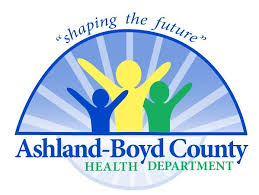 Ashland – Boyd Co. Health DepartmentSyringe Services Program Weekly UpdateMay 16th – 20thReturn Client Visits – 44New Client Visits - 5Syringes Returned – 1470Syringes Dispensed (repeat clients) – 1390Return Rate – 94.5%Narcan Kits Dispensed – 46HIV tests performed – 8HEP C tests performed - 1 